Hodnocení praktikanta firmou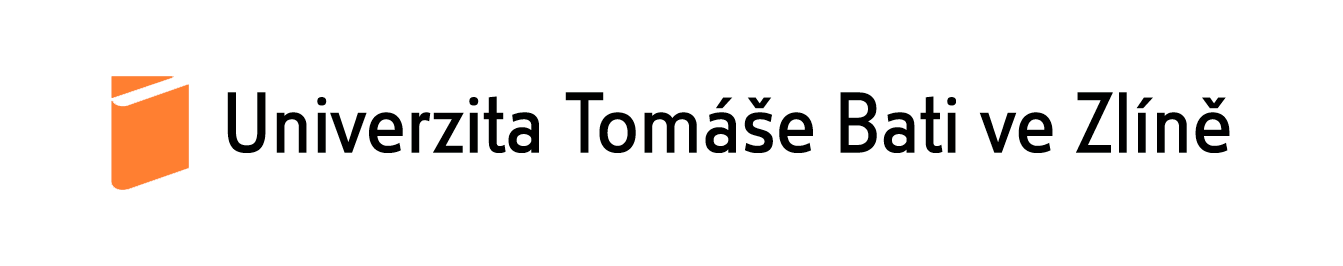 Vážená paní, vážený pane, Prosíme vás o vyplnění níže uvedeného dotazníku, jehož vyplněním můžete ovlivnit kvalitu a obsah studia poskytovaného na Fakultě logistiky a krizového řízení Univerzity Tomáše Bati ve Zlíně. Přiložený hodnoticí dotazník umožňuje zhodnotit výkon studenta v členění podle různých kompetencí. První část dotazníku obsahuje hodnocení nejčastější průřezové, takzvané „měkké“ kompetence (soft-skills). Zde vyhodnotíte úroveň, kterou student prokázal během výkonu praxe. Zároveň lze v první části dotazníku uvést, jakou míru důležitosti připisujete těmto kompetencím u svých zaměstnanců – jak zásadní jsou pro úspěšný výkon zaměstnání ve společnosti/instituci, kterou zastupujete. Druhá část dotazníku je koncipována obdobně, pouze je zaměřena na odborné kompetence. Na závěr vás chceme požádat o slovní komentář, návrhy či připomínky. Této části dotazníku budeme věnovat velkou pozornost, protože pro nás bude významným zdrojem informací a podnětů k případným inovacím našeho studijního programu Aplikovaná logistika a také inovaci našich dalších studijních programů. Jméno praktikanta: Termín uskutečnění praxe:HODNOCENÍ MĚKKÝCH KOMPETENCÍHODNOCENÍ ODBORNÝCH KOMPETENCÍNÁVRHY, PŘIPOMÍNKY A KOMENTÁŘEDatum:	Jméno a podpis zástupce organizace – mentora praxe:  Název organizace, která praxi poskytla:Hodnocení úrovně měkkých kompetencí praktikanta/stážisty1= Velmi dobrá, 2 = Spíše dobrá, 3 = Průměrná, 4 = Spíše špatná, 5 = Velmi špatnáHodnocení úrovně měkkých kompetencí praktikanta/stážisty1= Velmi dobrá, 2 = Spíše dobrá, 3 = Průměrná, 4 = Spíše špatná, 5 = Velmi špatnáHodnocení úrovně měkkých kompetencí praktikanta/stážisty1= Velmi dobrá, 2 = Spíše dobrá, 3 = Průměrná, 4 = Spíše špatná, 5 = Velmi špatnáHodnocení úrovně měkkých kompetencí praktikanta/stážisty1= Velmi dobrá, 2 = Spíše dobrá, 3 = Průměrná, 4 = Spíše špatná, 5 = Velmi špatnáHodnocení úrovně měkkých kompetencí praktikanta/stážisty1= Velmi dobrá, 2 = Spíše dobrá, 3 = Průměrná, 4 = Spíše špatná, 5 = Velmi špatnáVe sloupci vlevo ohodnoťte výkon praktikanta/stážisty v jednotlivých kompetencích během praxe.Ve sloupci vpravo uveďte, jak důležitá je pro vás stejná kompetence u vašich zaměstnanců.Hodnocení důležitosti měkkých kompetencí zaměstnanců1= Velmi důležitá, 2 = Spíše důležitá, 3 = Neutrální, 4 = Spíše nedůležitá, 5 = zcela nedůležitáHodnocení důležitosti měkkých kompetencí zaměstnanců1= Velmi důležitá, 2 = Spíše důležitá, 3 = Neutrální, 4 = Spíše nedůležitá, 5 = zcela nedůležitáHodnocení důležitosti měkkých kompetencí zaměstnanců1= Velmi důležitá, 2 = Spíše důležitá, 3 = Neutrální, 4 = Spíše nedůležitá, 5 = zcela nedůležitáHodnocení důležitosti měkkých kompetencí zaměstnanců1= Velmi důležitá, 2 = Spíše důležitá, 3 = Neutrální, 4 = Spíše nedůležitá, 5 = zcela nedůležitáHodnocení důležitosti měkkých kompetencí zaměstnanců1= Velmi důležitá, 2 = Spíše důležitá, 3 = Neutrální, 4 = Spíše nedůležitá, 5 = zcela nedůležitá12345Zájem o nové informace a osvojování nových dovedností1234512345Schopnost vyhledávat nové informace a orientovat se v nich1234512345Plánovitost, pečlivost, organizace vlastní práce1234512345Aktivní přístup1234512345Efektivní komunikace1234512345Schopnost spolupráce1234512345Samostatnost v práci a jednání1234512345Vlastní přínos, vlastní nápady1234512345Komunikace v cizím jazyce1234512345Orientace na zadavatele požadavků (klienta), vůle k řešení jeho potřeb1234512345Operativnost, pružnost, schopnost výkonu různého typu činností1234512345Schopnost řešit problémy1234512345Adekvátní pracovní výkon při pracovní zátěži1234512345Celková výkonnost12345Hodnocení úrovně odborných kompetencí praktikanta1= Velmi dobrá, 2 = Spíše dobrá, 3 = Průměrná, 4 = Spíše špatná, 5 = Velmi špatnáHodnocení úrovně odborných kompetencí praktikanta1= Velmi dobrá, 2 = Spíše dobrá, 3 = Průměrná, 4 = Spíše špatná, 5 = Velmi špatnáHodnocení úrovně odborných kompetencí praktikanta1= Velmi dobrá, 2 = Spíše dobrá, 3 = Průměrná, 4 = Spíše špatná, 5 = Velmi špatnáHodnocení úrovně odborných kompetencí praktikanta1= Velmi dobrá, 2 = Spíše dobrá, 3 = Průměrná, 4 = Spíše špatná, 5 = Velmi špatnáHodnocení úrovně odborných kompetencí praktikanta1= Velmi dobrá, 2 = Spíše dobrá, 3 = Průměrná, 4 = Spíše špatná, 5 = Velmi špatnáVe sloupci vlevo ohodnoťte výkon praktikanta v jednotlivých odborných kompetencích během praxe.Ve sloupci vpravo uveďte, jak důležitá je pro vás stejná kompetence u vašich zaměstnanců.Hodnocení důležitosti odborných kompetencí zaměstnanců1= Velmi důležitá, 2 = Spíše důležitá, 3 = Neutrální, 4 = Spíše nedůležitá, 5 = zcela nedůležitáHodnocení důležitosti odborných kompetencí zaměstnanců1= Velmi důležitá, 2 = Spíše důležitá, 3 = Neutrální, 4 = Spíše nedůležitá, 5 = zcela nedůležitáHodnocení důležitosti odborných kompetencí zaměstnanců1= Velmi důležitá, 2 = Spíše důležitá, 3 = Neutrální, 4 = Spíše nedůležitá, 5 = zcela nedůležitáHodnocení důležitosti odborných kompetencí zaměstnanců1= Velmi důležitá, 2 = Spíše důležitá, 3 = Neutrální, 4 = Spíše nedůležitá, 5 = zcela nedůležitáHodnocení důležitosti odborných kompetencí zaměstnanců1= Velmi důležitá, 2 = Spíše důležitá, 3 = Neutrální, 4 = Spíše nedůležitá, 5 = zcela nedůležitá12345Teoretická příprava – rozsah vědomostí z oboru1234512345Teoretická příprava – hloubka vědomostí z oboru1234512345Odborný výkon (potřebné znalosti a dovednosti)1234512345Jaké byly znalosti studenta na pracovišti? 1234512345Student dokázal aplikovat znalosti z výuky v praxi?12345Zde prosím uveďte jakékoliv další slovní hodnocení, připomínky a komentáře k průběhu praxe/stáže studenta ve vaší organizaci. Oceníme vaše podněty například k úpravám a inovacím studijního programu Aplikovaná logistika. Máte-li pocit, že studentům neprokazují některé pro obor naprosto zásadní znalosti, případně neovládají určité dovednosti, jejichž povaha přitom umožňuje osvojit si je již během studia, uveďte takové poznatky zde. FLKŘ jich využije při zvažování úprav a inovací stávajících studijních oborů. Dále se vaše připomínky mohou stát základem pro přípravu zcela nových oborů studia.